Phase Diagrams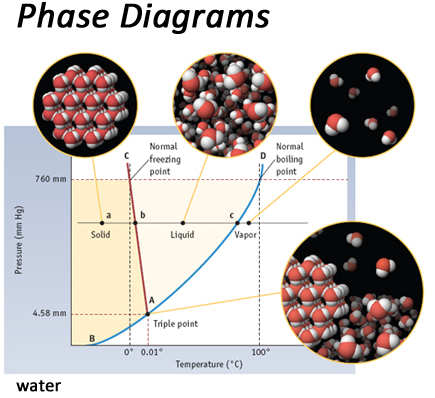 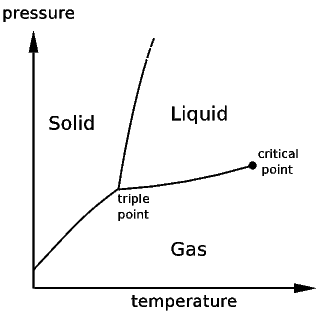 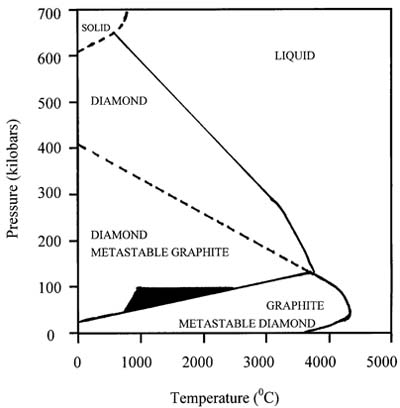 Clicker Questions: What form will the carbon take?	1. Graphite						1. Graphite	2. Diamond						2. Diamond